Звітпро засідання опорної кафедри11 червня 2021 р. відбулася навчально-методична міжвузівська on-line конференція по роботі опорної кафедри «Досвід викладання практичних занять з дисципліни «Лабораторна діагностика» в умовах онлайн навчання», яка була організована і проведена кафедрою клінічної лабораторної діагностики НФаУ.Були присутні викладачі кафедри клінічної лабораторної діагностики НФаУ та 10 ВУЗів України, в яких викладається  дисципліна «Лабораторна діагностика» для спеціальності  226 «Фармація, промислова фармація»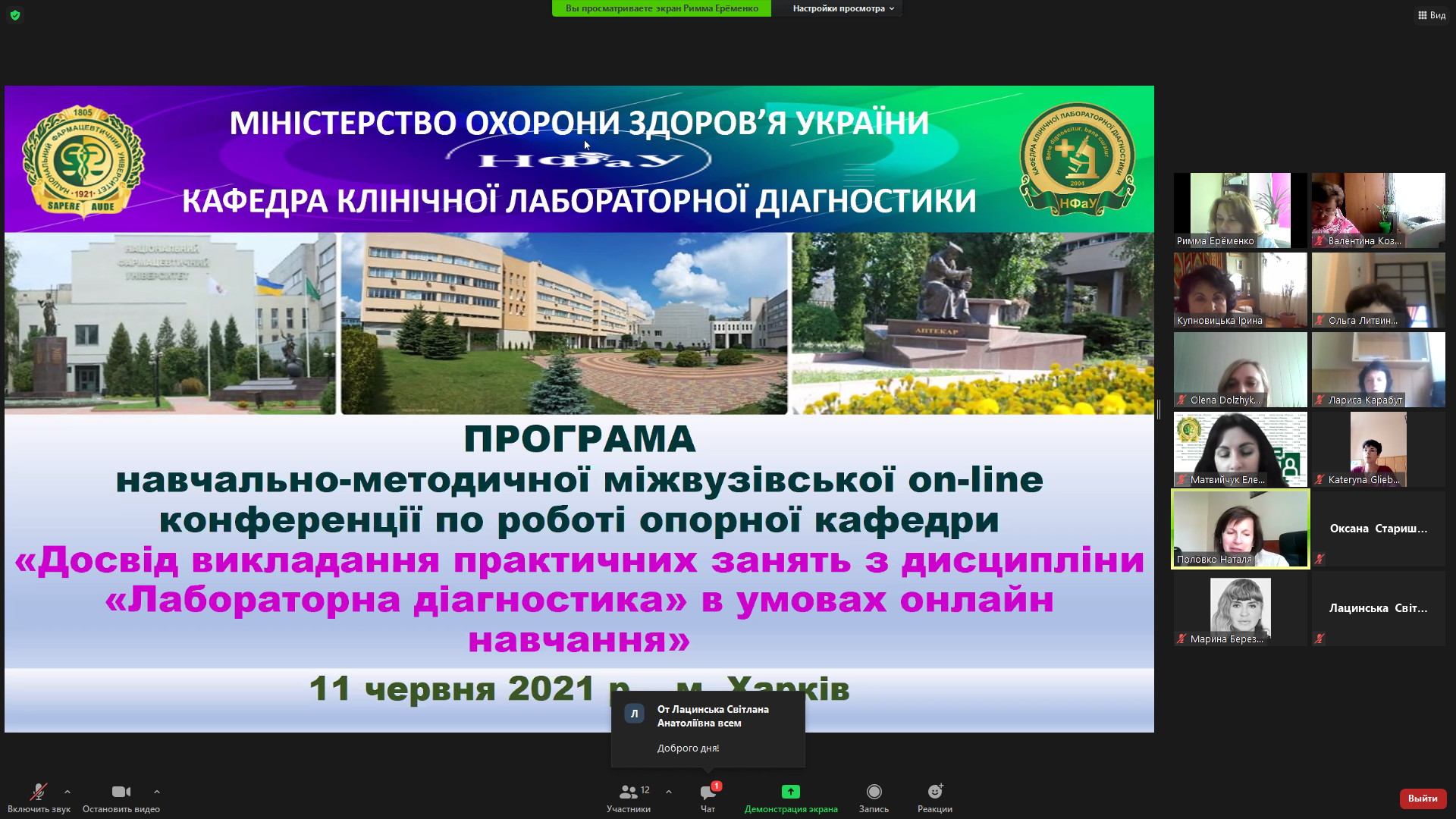 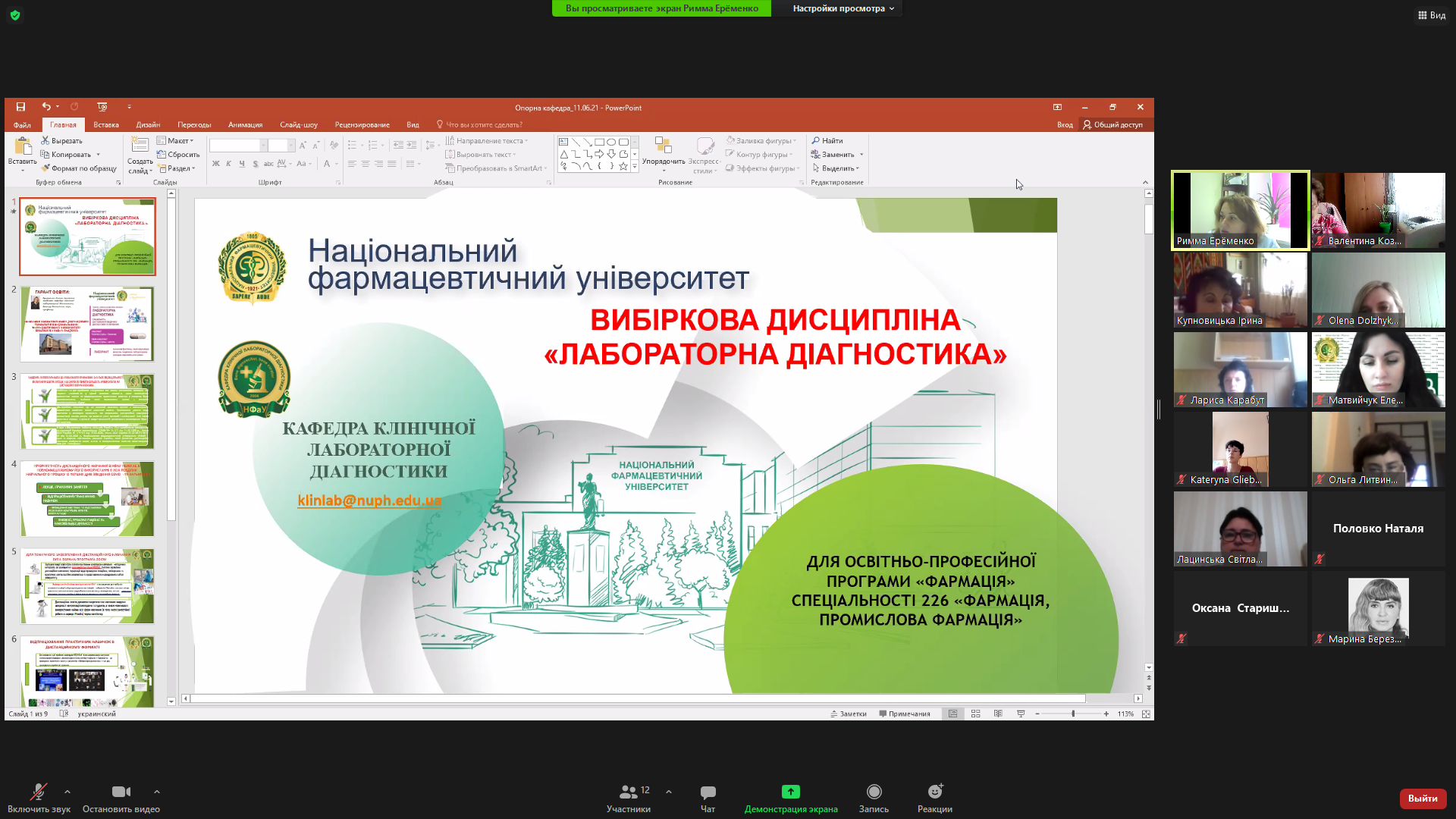 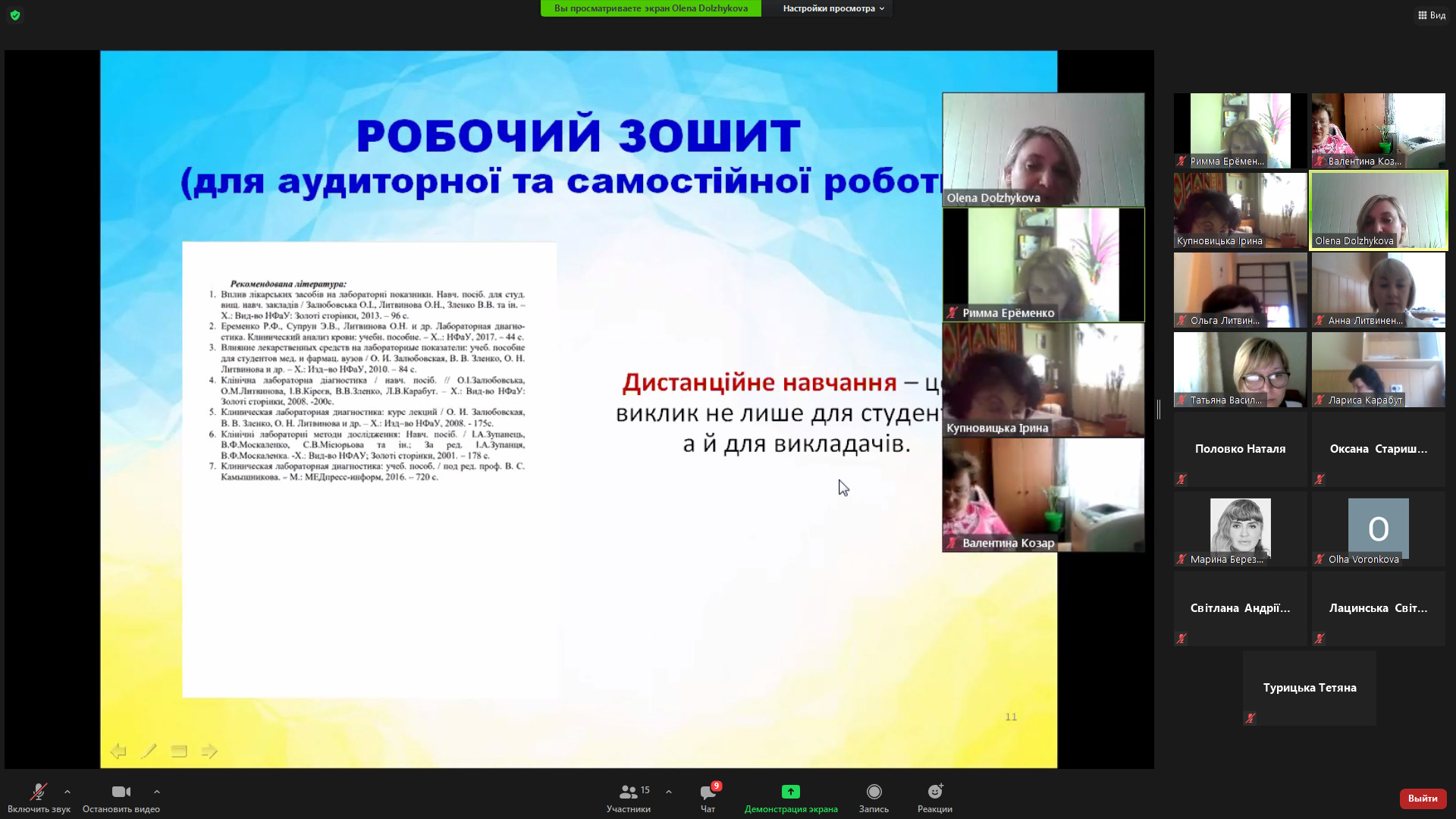 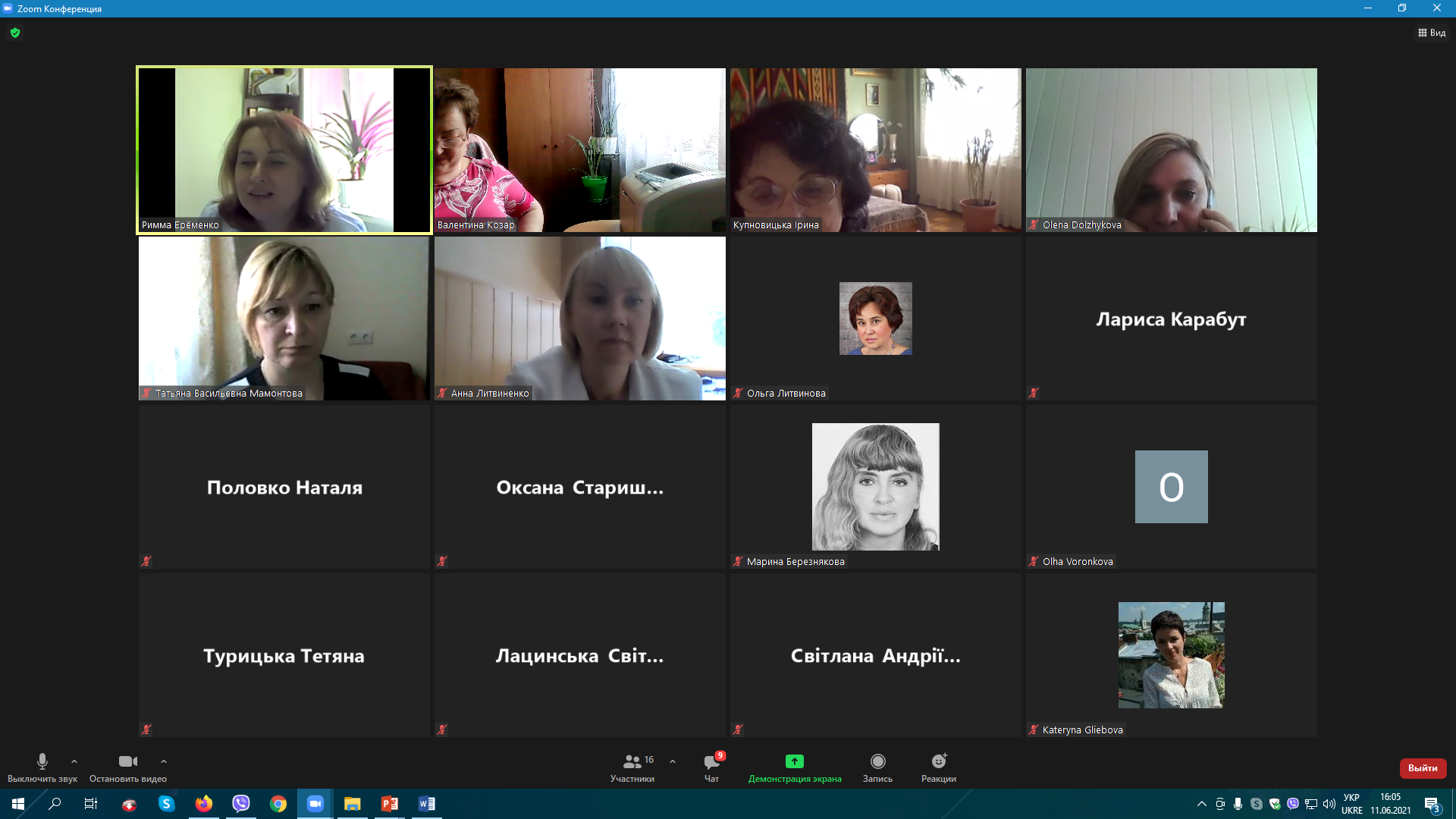 